КАРАР                                                      РЕШЕНИЕ04 март 2019й.                 №153               04 марта  2019г.Об отмене решения Совета сельского поселения Чебенлинский сельсовет муниципального района Альшеевский район Республики Башкортостан               от 08.05.2009 года № 144/1 «Об антитеррористической комиссии сельского поселения Чебенлинский сельсовет муниципального района Альшеевский район Республики Башкортостан»           На основании Федерального закона от 18.04.2018 года № 82-ФЗ «О внесении изменений в статьи 5 и 5.1  Федерального закона «О противодействии терроризму»,   согласно протеста прокуратуры Альшеевского района от 20.02.2019г. №18-2019 , Совет сельского поселения Чебенлинский сельсовет муниципального района Альшеевский район Республики Башкортостан  решил :1. Отменить  решение Совета сельского поселения Чебенлинский сельсовет муниципального района Альшеевский район Республики Башкортостан от 08.05.2009 года № 144/1 ««Об антитеррористической комиссии сельского поселения Чебенлинский сельсовет муниципального района Альшеевский район Республики Башкортостан».2. Обнародовать настоящее решение в здании администрации и на официальном сайте сельского поселения. 3. Контроль за исполнением данного решения оставляю за собой.Глава сельского поселения                                       В.Р.МинигалеевБАШКОРТОСТАН РЕСПУБЛИКАҺЫ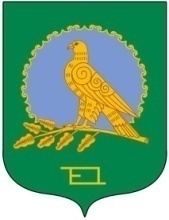 ӘЛШӘЙ РАЙОНЫМУНИЦИПАЛЬ РАЙОНЫНЫҢСЕБЕНЛЕ АУЫЛ СОВЕТЫАУЫЛ БИЛӘМӘҺЕСОВЕТЫ(Башкортостан РеспубликаһыӘлшәй районыСебенле ауыл советы)СОВЕТСЕЛЬСКОГО ПОСЕЛЕНИЯЧЕБЕНЛИНСКИЙ СЕЛЬСОВЕТМУНИЦИПАЛЬНОГО РАЙОНААЛЬШЕЕВСКИЙ РАЙОНРЕСПУБЛИКИ БАШКОРТОСТАН(Чебенлинский сельсоветАльшеевского районаРеспублики Башкортостан)